Attachment J. Final Administrative Data Request and Submission Instructions OMB No. 0584-[NEW]Best Practices in Disaster Supplemental Nutrition Assistance Program (D-SNAP) Operations and PlanningApril 26, 2021Project Officer: Eric Sean WilliamsOffice of Policy SupportSNAP Research and Analysis DivisionFood and Nutrition ServiceU.S. Department of Agriculture1320 Braddock PlaceAlexandria, VA 22314703.305.2640eric.williams@fns.usda.govFinal Administrative Data Request and Submission InstructionsWhat is the purpose of this administrative data request?This document provides instructions and requirements for submitting SNAP administrative caseload data as part of the Best Practices in Disaster Supplemental Nutrition Assistance Program (D-SNAP) Operations and Planning study conducted by the United States Department of Agriculture’s Food and Nutrition Service. These data will be used to examine the characteristics of D-SNAP participants, SNAP participants who do not receive disaster-related benefits, and SNAP recipients who receive supplemental or replacement benefits. The data will also be used to assess the impact of D-SNAP on the local economy.The following sections provide detailed instructions for preparing and submitting the data extract using FNS 292B from approved OMB Control Number: 0584-0594; Expiration Date: 07/31/2023, including guidance on which records to include in the file, the time period for the data, a specific list of caseload data variables needed, the format for the file, procedures for handling missing data, data confidentiality, and the process for submitting data.United States Department of Agricultural (USDA), Food Nutrition Service (FNS) is working with our contractors Insight Policy Research, Inc. (Insight) who is the contractor for this study and a part of our research study team. A representative from Insight will arrange a consultative discussion with State staff familiar with the State data systems and policies to discuss the administrative data to be provided.If possible, we request that you submit a test data file to Insight by [DATE]. This test file will allow Insight to review all data and clarify any remaining concerns before your full data submission. Section I of this document provides more details about the test data file request.We will formally request the full data submission after the Office of Management and Budget approves the data collection. What records should be included in the file and for how many months?Data should be submitted for all SNAP and D-SNAP recipients during the time period 3 months prior to [DISASTER NAME], the duration of [DISASTER NAME], and through 6 months after [DISASTER NAME]. For [DISASTER NAME], you should submit data from [MONTH, YEAR] through [MONTH, YEAR] (see figure 1). See table 2 for an example data submission table shell.Figure 1. Months to Include in Administrative Data Submission for North Carolina [to be customized for each participating State]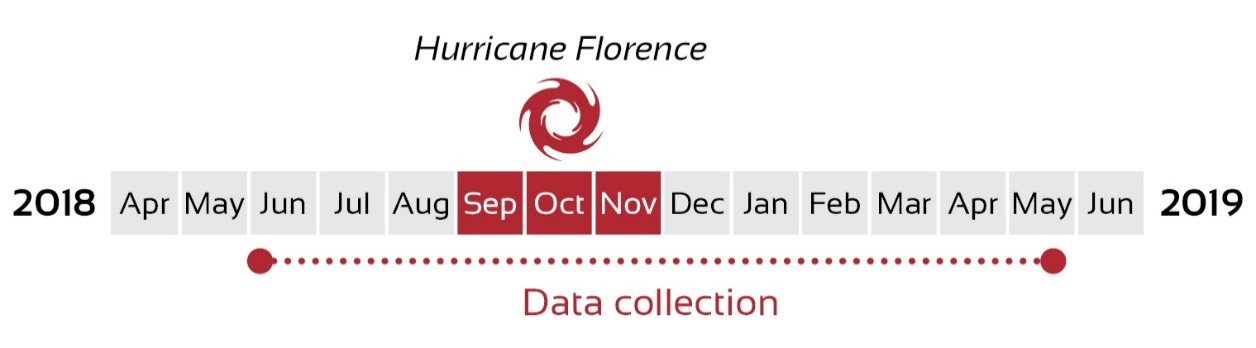 The file should include one record per individual for each month he or she received SNAP or D-SNAP benefits during the time period described above. Months during which an individual was not in your State caseload system may be left blank or excluded from the file.What variables should be included in the file?Table 1 below provides a list of variables that should be included for every individual in the file for every month. If codes are used to identify information (e.g., marital status, disability status), please submit documentation for these codes with your file.What is the file format?Preferred file formats are comma-separated values (.csv), text (.txt), or Microsoft Excel (.xlsx), although other formats are acceptable, including SAS datasets. Please contact Ms. Nicole Kline (nkline@insightpolicyresearch.com, 703.504.9494) if you would like to use another file type. Each file should have one record per participant-month, and each file should include all variables in the variable list (see table 1).How should missing/unknown data be handled?When possible, missing values should be indicated by a BLANK space. For numeric variables, please do NOT fill unknown values with zeroes. Zero should ONLY indicate an actual zero value (e.g., zero-dollar income). Please let the project team know if your data use a different strategy to indicate missing data. Households that did not participate in SNAP or D-SNAP in a given month should not be included in the file for that month.How should date variables be formatted?When possible, for date variables, please provide 8-digit character strings, filled with 0s for single-digit months or days (e.g., May 1, 2019, should be entered as 05012019). Please let the project team know if your data have dates in a different format.How will Insight ensure privacy of State data?These data will be stored on network drives protected using the security mechanisms of Insight’s network operating system. Insight headquarters are located in a secured building, and all servers are in a controlled-access area. Insight will set up a secure file transfer protocol (SFTP) site specifically for this project to enable secure transmittal of all data files. Only Insight’s project team and designated State SNAP personnel will have access information for this site, and each participating State will have their own secure folder. State data will not be viewable or accessible for other States. All data from State agencies will be transmitted to Insight via SFTP, which will encrypt electronic data in transit to Insight’s servers. These data, once received, will remain encrypted until all identifying information is removed.  How can we submit the files?To protect the data, please submit the file using Insight’s SFTP site that encrypts both commands and data, preventing passwords and sensitive information from being accessed during transmission. Instructions for using this system will be sent separately.What should be included in the test file?Test files are intended to allow State staff and Insight analysts the ability to review a subset of the data in advance to ensure accuracy and quality without requiring a data submission from the full population across the full timeframe. 3 months prior to [DISASTER NAME], the duration of [DISASTER NAME], and through 6 months after [DISASTER NAME], from [MONTH, YEAR] to [MONTH, YEAR]. Each test file should contain records for 1,000 participants and include all requested variables. Please include the relevant crosswalks for the codes used in your data.Questions or concerns?If you have any questions or concerns, contact Ms. Nicole Kline at nkline@insightpolicyresearch.com or 703.504.9494. Table 1. Requested Variable ListTable 2. Example Data Submission Shell (Partial List of Variables)Note: This table shows an incomplete set of data elements; for the full list, see table 1.Data Element(s) RequestedVariable NameDescriptionData FormatCode/Categories ExamplesParticipant and Household Identification VariablesParticipant and Household Identification VariablesParticipant and Household Identification VariablesParticipant and Household Identification VariablesParticipant and Household Identification VariablesParticipant IDSNAP_IDParticipant’s ID provided by the State to identify individual participants within a householdNumericExample: 111Household IDHH_IDHousehold ID provided by the State to identify individual householdsNumericExample: 11111Reference monthMonthReference month for data submitted (e.g., effective month of the benefit issuance as recorded by the agency)NumericExamples:1 = January2 = FebruaryReference yearYearReference year for data submitted (e.g., effective year of the benefit issuance as recorded by the agency)NumericExamples:2016, 2017, 2018CountyFIPSFIPS code of the county where the SNAP participant’s application was processedNumericExample:51592 (Fairfax County)Demographic CharacteristicsDemographic CharacteristicsDemographic CharacteristicsDemographic CharacteristicsDemographic CharacteristicsBirthdateDOBParticipant’s date of birthCharacterMMDDYYYYExample: 01021980GenderGenderParticipant’s genderNumeric1 = male2 = femaleRace/ethnicityRace_EthnParticipant’s race and ethnicityNumeric/ CharacterProvide definitions of codes in separate crosswalkMarital statusMaritalParticipant’s marital status (e.g., married, single)Numeric/ CharacterProvide definitions of codes in separate crosswalkDisability statusDisability_statusParticipant’s disability statusNumeric/ CharacterProvide definitions of codes in separate crosswalkEducationEducationCodes used to identify level of school completedNumeric/ CharacterProvide definitions of codes in separate crosswalkSNAP/D-SNAP Case CharacteristicsSNAP/D-SNAP Case CharacteristicsSNAP/D-SNAP Case CharacteristicsSNAP/D-SNAP Case CharacteristicsSNAP/D-SNAP Case CharacteristicsApplication for certification dateApp_dateApplication date of participant’s most recent certification CharacterMMDDYYYY Example: 01012017Certification dateCert_dateDate of participant’s most recent certificationCharacterMMDDYYYY Example: 01072017Relation to case headRelationParticipant’s relationship to the case head (e.g., head of household, spouse, child, adult)CharacterProvide definitions of codes in separate crosswalkSNAP benefit amountSNAP_benTotal SNAP benefit received by the SNAP household this monthNumericExample: 357Disaster supplement flagSupp_flagIndicator of whether the participant received supplemental benefits associated with a disaster this monthNumeric1 = yes0 = noDisaster supplement amountSupp_benTotal disaster supplement amount the SNAP household received this monthNumericExample: 357Replacement benefit flagReplace_flagIndicator of whether the participant received replacement benefits associated with a disaster this monthNumeric1 = yes0 = noReplacement benefit amountReplace_benTotal replacement benefit amount the SNAP household received this monthNumericExample: 357Disaster SNAP flagDSNAP_flagIndicator of whether the participant received D-SNAP benefits this monthNumeric1 = yes0 = noD-SNAP benefit amountDSNAP_benTotal D-SNAP benefit the D-SNAP household received this monthNumericExample: 357Economic CharacteristicsEconomic CharacteristicsEconomic CharacteristicsEconomic CharacteristicsEconomic CharacteristicsGross income amountGross_incomeTotal monthly gross countable income for the participant’s householdNumericExample: 700Net income amountNet_incomeTotal monthly net income for the participant’s householdNumericExample: 500Employment statusEmploymentIndicator of whether the participant is employedNumeric1 = yes0 = noGeographic Location Geographic Location Geographic Location Geographic Location Geographic Location AddressStreet1Street2CityStateZipStreet address, city, State, and ZIP Code of participant Character123 Right StreetApt 4Springfield VA22222CountyFIPS5-digit FIPS code of the county where the participant’s address is locatedNumericExample:51592 (Fairfax County, VA)SNAP_IDHH_IDMonthYearSNAP_BenDSNAP_flagZIP CodeCounty000000019999999962018800222225159200000001999999997201880022222515920000000199999999820184600222225159200000001999999999201860012222251592000000019999999910201860012222251592000000019999999911201860012222251592000000019999999912201846002222251592000000019999999912019460022222515920000000199999999220194600222225159200000001999999993201946002222251592000000019999999942019800222225159200000001999999995201980022222515920000000299999999620188002222251592000000029999999972018800222225159200000002999999998201846002222251592000000029999999992018600122222515920000000299999999102018600122222515920000000299999999112018600122222515920000000299999999122018460022222515920000000299999999120194600222225159200000002999999992201946002222251592000000029999999932019460022222515920000000299999999420198002222251592000000029999999952019800222225159200000003888888886201860022222515920000000388888888720186002222251592000000038888888810201840012222251592000000038888888811201840012222251592000000038888888812201860022222515920000000388888888120196002222251592000000038888888822019600222225159200000003888888883201960022222515920000000388888888420196002222251592000000038888888852019002222251592